Cartes de casse-tête de calendrier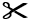 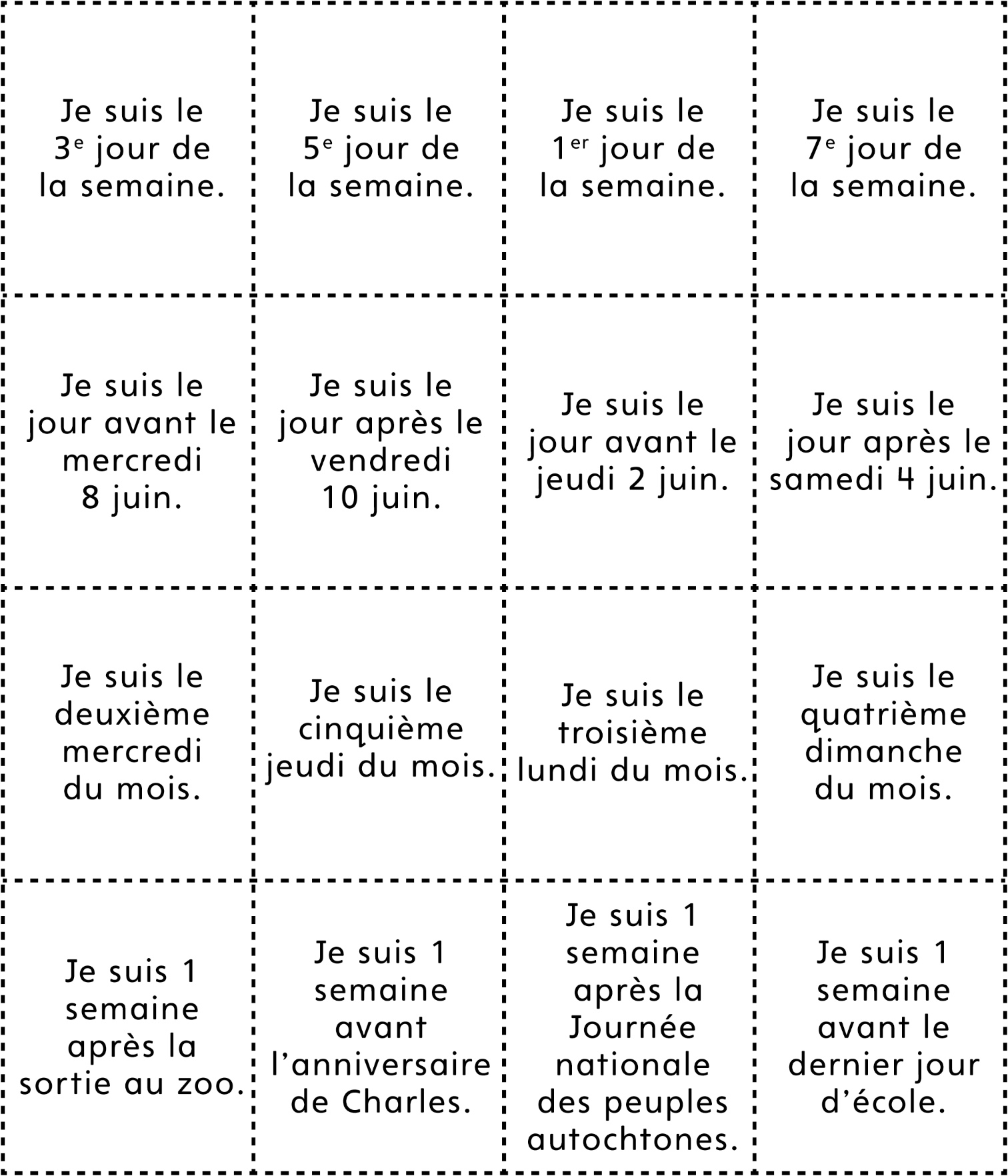 Cartes de casse-tête de calendrier
(pour Accommodation)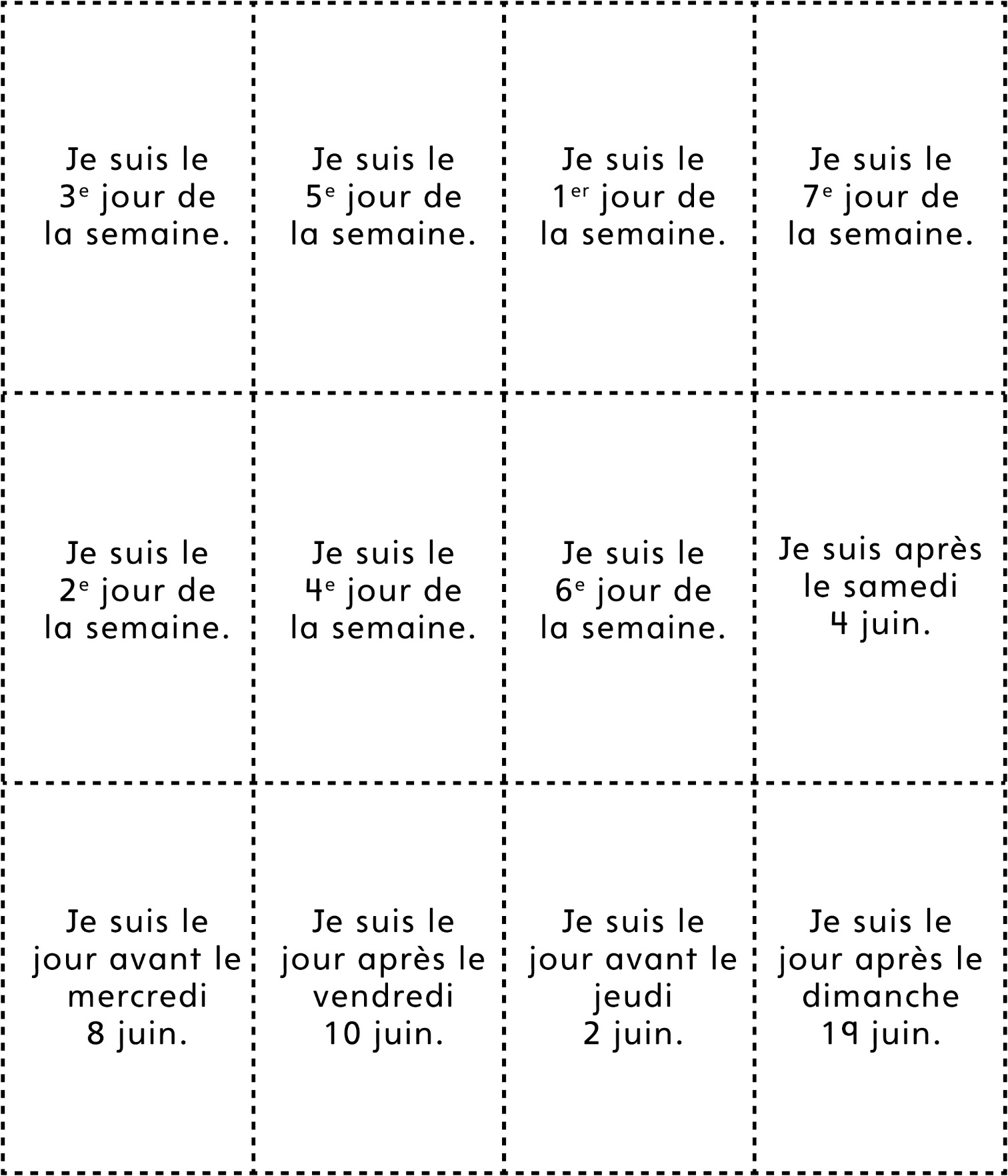 Cartes de casse-tête de calendrier
(pour Enrichissement)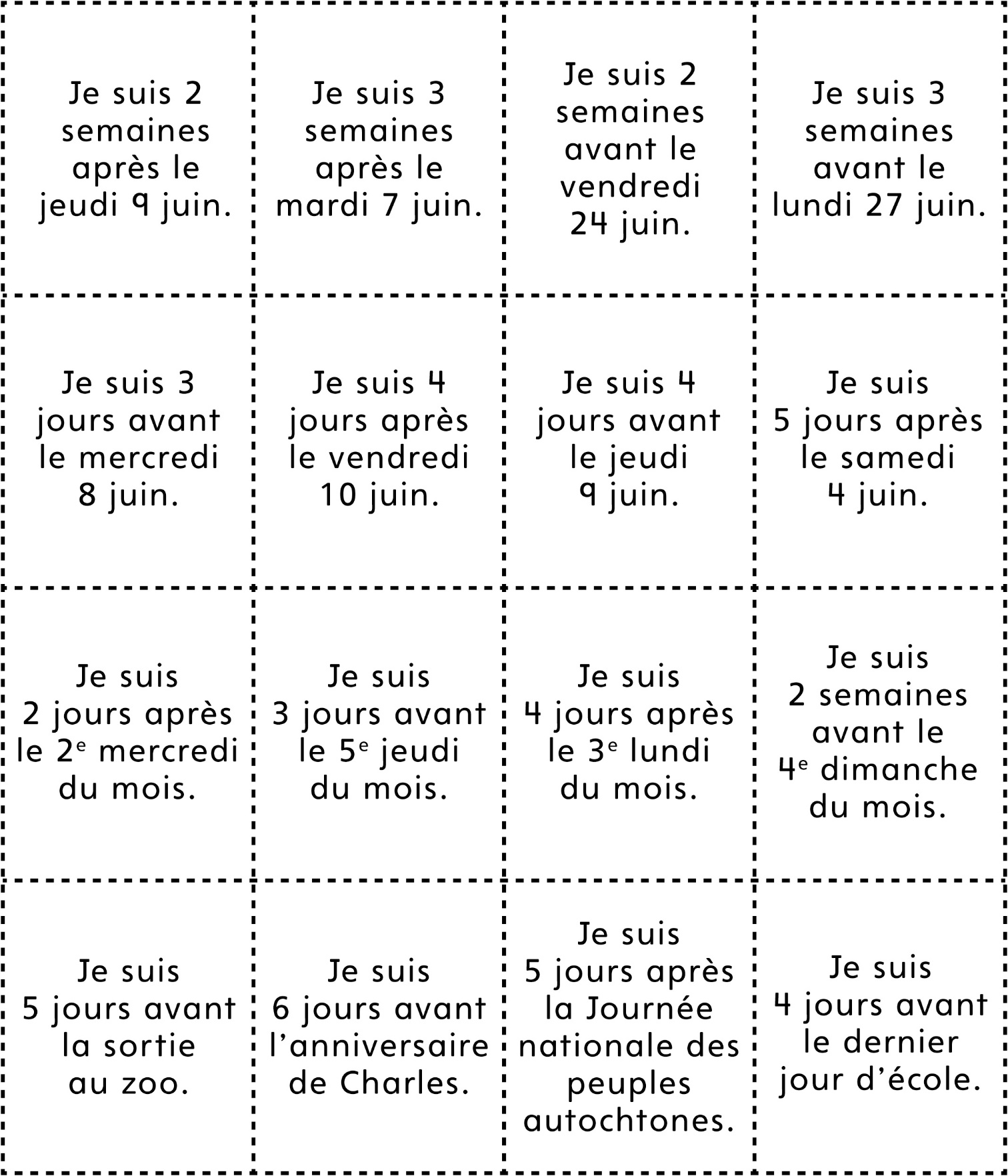 